 Programas de educación postsecundaria de Carolina del Norte para adultos jóvenes con I/DD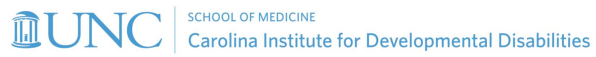 Septiembre 2022 El Instituto de Carolina para Discapacidades del Desarrollo y la Alianza de Educación Postsecundaria de Carolina del Norte 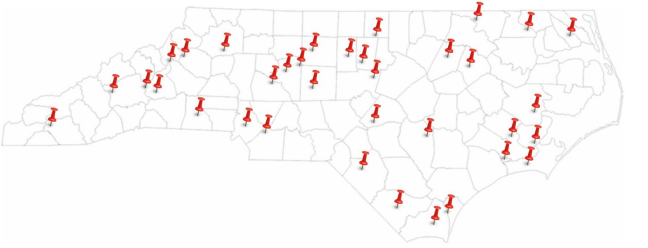 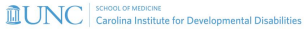 https://www.cidd.unc.edu/psea/Programas universitarios en el oeste de Carolina del NorteProgramas de colegios comunitarios en el oeste de Carolina del NorteProgramas de colegios comunitarios en el oeste de Carolina del NorteConsulte este sitio web para conocer más programas en Carolina del Norte:https://www.cidd.unc.edu/psea/Universidad y programasDescripciónNúmero deEstudiantes por añoOportunidad de PasantíaCertificado o premioInformación de contactoProgramaSitio webAppalachian State  University Académicos con Diversas habilidades (2 años)Para estudiantes con DI: cursos completamente integradores relacionados con intereses personales y profesionales y aprendizaje-serviciooportunidades20XXDr. Susan  Hedges sdap@appstate.eduhttps://sdap.appstate.edu/Western Carolina University UP (2 años)Para estudiantes con DI: experiencia totalmente integrada en el desarrollo de habilidades en desarrollo personal, participación comunitaria, preparación vocacional, actividades sociales.participación y aprendizaje, y auditoría de cursos12XXKelly Kelley kkelley@wcu.eduhttps://www.wcu.edu/learn/depa rtments-s colleges/ceap/stl /special education programs/univer sity-participant up program/index.aspxColegio Comunitario yNombre del programaDescripciónNúmero deEstudiantes por añoOportunidad de PasantíaCertificado o PremioInformación de ContactoSitio web del programaAsheville Buncombe  Technical Community College Educación Básica de AdultosFundamentos (a su propio ritmo)Para estudiantes con TEA, ID, DD, TBI, CP y más: lectura y escritura, matemáticas y finanzas personales, ciencias y estudios sociales, tecnología informática, educación cívica y habilidades para la vida independiente, habilidades laborales ysalud y Bienestarno restringido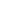 Dr. Barbara Fedock barbarafedock@ abtech.eduhttps://abtech.ed u/programs/adult-ed/adult-basiceducation-abe foundationsAsheville Buncombe  Technical  Community College: Línea de carrera(5 meses)Para estudiantes con TEA, ID y DD: programa de aprendizaje centrado en el desarrollo de habilidades en el lugar de trabajo.profesionalismo yformación específica para la carrera8-10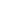 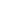 Todd Barbee todddbarbee@ab tech.eduhttps://abtech.ed u/programs/adult education/adult basic-educationabe foundations/career -pipelineHaywood Community College Carrera Universitaria(2 años)Para estudiantes con ID y/o DD: lectura, matemáticas yHabilidades informáticas y práctica práctica.experiencia dentro de unprograma de estudio específicono restringido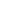 Jessica  Honeycutt jhoneycutt@hay wood.eduhttps://old.hayw ood.edu/instruct ion/college-and career readiness/career -collegeColegio Comunitario yNombre del programaDescripciónNúmero deEstudiantes por añoOportunidad de PasantíaCertificado o PremioInformación de ContactoSitio web del programaMayland Community College Academia de Habilidades para la Vida y Habilidades Laborales(Ritmo propio)Para estudiantes con TEA, ID, DD y TBI:desarrollar habilidades para la vida independiente y la fuerza laboral, establecer conexiones con empleadores locales, dominar tareas laborales específicas y desarrollar un portafolio de entrevistas30 lifeskills@mayla nd.eduhttps://www.ma yland.edu/contin uing education/pre college-ged esl/work-skills academy/Wilkes Community  College Paso de carrera(Ritmo propio)Para estudiantes con TEA, ID, DD, TBI, CP y más: académicos básicos, artes liberales, habilidades de empleabilidad, preparación para el lugar de trabajo y habilidades informáticas, concluyendo con capacitación práctica para una carrera profesional elegida (por ejemplo, culinaria)no restringido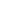 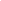 Kimberly Critzer kmcritzer816@w ilkescc.eduhttps://www.wil kescc.edu/ccr/